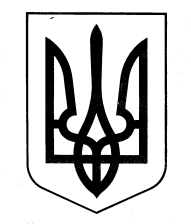 НАЦІОНАЛЬНА КОМІСІЯ З ЦІННИХ ПАПЕРІВ ТА ФОНДОВОГО РИНКУР І Ш Е Н Н Я           29.04.2020				м. Київ					№209   
Відповідно до пункту 13 статті 8 Закону України «Про державне регулювання ринку цінних паперів в Україні», Національна комісія з цінних паперів та фондового ринкуВИРІШИЛА:Схвалити проєкт рішення Національної комісії з цінних паперів та фондового ринку «Про затвердження Змін до Системи довідників та класифікаторів Національної комісії з цінних паперів та фондового ринку», що додається.Департаменту інформаційних технологій (Заїка А.) забезпечити оприлюднення проєкту рішення Національної комісії з цінних паперів та фондового ринку «Про затвердження Змін до Системи довідників та класифікаторів Національної комісії з цінних паперів та фондового ринку» на вебсайті Національної комісії з цінних паперів та фондового ринку.Контроль за виконанням цього рішення покласти на члена Комісії Панченка О.Голова Комісії							Т. ХРОМАЄВ									Протокол засідання Комісії									від 29.04.2020 № 22Про схвалення проєкту рішення Національної комісії з цінних паперів та фондового ринку «Про затвердження Змін до Системи довідників та класифікаторів Національної комісії з цінних паперів та фондового ринку